ESCOLA _________________________________DATA:_____/_____/_____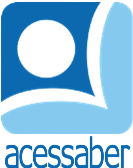 PROF:_______________________________________TURMA:___________NOME:________________________________________________________MAGNETISMOÍmãs	O ímã é um objeto capaz de atrair alguns metais. Essa propriedade é chamada de magnetismo. O espaço ao redor do ímã é influenciado pelo magnetismo é o campo magnético. Quanto mais próximo o objeto de metal estiver do ímã, maior será o poder de atração do campo magnético. Por isso, geralmente, é preciso aproximar o ímã dos corpos metálicos para que ele os atraia.Atração e repulsão entre ímãs	Um ímã tem duas zonas opostas, polo norte e polo sul, nas quais a capacidade de atração é máxima.	Se aproximarmos dois polos diferentes, os ímãs se atraem. Se aproximarmos dois polos iguais, os ímãs se repelem.Os usos do magnetismo	Os ímãs são usados em bússolas, jogos, enfeites de geladeira, entre outros. Televisão, computador, rádio e telefone celular são exemplos de aparelhos que têm algum tipo de ímã em seu interior.A bússola e o magnetismo terrestre	A bússola é uma das grandes invenções tecnológicas da humanidade. Ela permitiu determinar as direções. Isso favoreceu a exploração marítima e possibilitou uma grande revolução no comércio mundial.	A bússola funciona porque o planeta Terra apresenta um campo magnético. A agulha da bússola fica suspensa e ser orienta pelo campo magnético da Terra, indicando a direção norte-sul.Buriti mais ciências. Editora: ModernaQuestõesO que é um ímã?R: ______________________________________________________________________________________________________________________________________Como é chamada a propriedade de atrair materiais?R: ______________________________________________________________________________________________________________________________________O que é campo magnético?R: __________________________________________________________________________________________________________________________________________________________________________________________________________O que acontece quando aproximamos os polos deferentes de cada imã?R: ______________________________________________________________________________________________________________________________________O que acontece quando aproximamos os polos iguais de cada imã?R: ______________________________________________________________________________________________________________________________________Cite alguns exemplos dos usos dos ímãs:R: ______________________________________________________________________________________________________________________________________O que a bússola possibilitou?R: __________________________________________________________________________________________________________________________________________________________________________________________________________Para onde a bússola aponta?R: __________________________________________________________________________________________________________________________________________________________________________________________________________